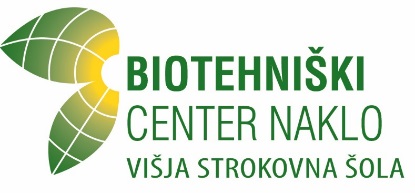 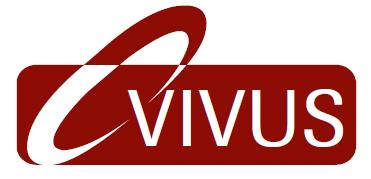 7. konferenca z mednarodno udeležboKonferenca VIVUS 2022 – s področja kmetijstva, gozdarstva, naravovarstva in varstva okolja, hortikulture, živilstva in prehrane ter podeželja»MED VIZIJO IN RESNIČNOSTJO NOVIH OBZORIJ«PODATKI O AVTORJUIZJAVABiotehniški center Naklo, Strahinj 99, 4202 Naklo, SlovenijaIZJAVA O AVTORSTVU PRISPEVKA ZA KONFERENCO VIVUS 2022Ime in priimek: _________________________________________________________________________________Naslov prispevka:____________________________________________________________________________________________________________________________________________________________________________________Sekcija konference:_____________________________________________________________________________S svojim podpisom zagotavljam, da:je predloženi prispevek izključno rezultat mojega lastnega dela;sem poskrbel/-a, da so dela in mnenja drugih avtorjev oz. avtoric, ki jih uporabljam v predloženem prispevku, ustrezno navedena oz. citirana;sem poskrbel/-a, da so vsa dela in mnenja drugih avtorjev oz. avtoric navedena v seznamu virov, ki je sestavni del predloženega prispevka;sem pridobil/-a vsa dovoljenja za uporabo avtorskih del, ki so v celoti prenesena v predloženi prispevek, in sem to tudi jasno zapisal/-a v predloženem prispevku;se zavedam, da je plagiatorstvo – predstavljanje drugih del, bodisi v obliki citata, bodisi v obliki skoraj dobesednega parafraziranja, bodisi v grafični obliki, s katerim so tuje misli oziroma ideje predstavljene kot lastne –, kaznivo po zakonu (Zakon o avtorstvu in sorodnih pravicah, Uradni list RS št. 21/95, 68/2008);je prispevek lektoriran in oblikovan v skladu z navodili za oblikovanje Izvlečka in prispevka, objavljenimi na spletni strani Konference VIVUS, in sem upošteval/-a sestavne dele prispevka.    Datum:                                                                                              Podpis avtorja/-ice   ________________________                                                                    _______________________________